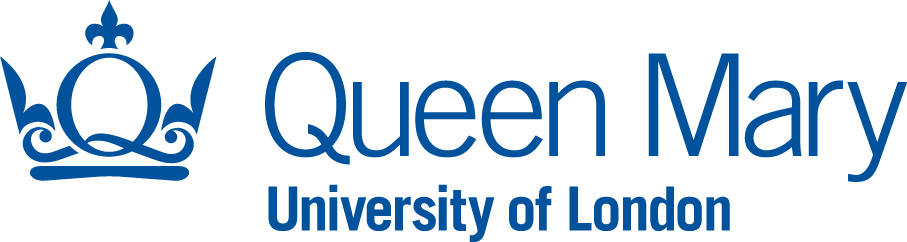 Policy Secondment SchemeApplication FormSection 1: Secondment TypeSection 2: Applicant and External Organisation DetailsI hereby confirm that my I support the applicant to participate in this secondment, including any provisions required for the role to be fulfilled. I hereby confirm that my organisation has agreed in principle to participate in this secondment, including any provisions required for the role to be fulfilled. Section 3: Section 4: Intellectual Property (IP) commercialisation (if applicable - if there is no IP to consider please leave this section blank)Section 5: Summary: Milestones, Project Duration and Cost. Please link these to your objectives outlined in 6.2 and provide a short justification. Please ensure you submit your project cost breakdown with the application *Applications with no costings attached will be rejectedWhat type of policy secondment are you applying for (delete as appropriate)QM staff wishing to go on secondmentQM staff wishing to host a secondee from an external organisationExternal staff applying for secondment at QMTwo way exchange (QM  staff)Two way exchange (External Staff)1.2 Project Time and Cost 1.2 Project Time and Cost Part time or Fulltime (FTE)Proposed start date(dd/mm/yyyy)Proposed duration of award(Months)Worktribe standalone budget reference numberProject cost (£s)Project partner contribution (£s)2.1 	Lead Applicant 2.1 	Lead Applicant First nameSurnamePost HeldAffiliation (Institute/School) Email addressIT systems ID2.2	Line Manager details2.2	Line Manager details2.2	Line Manager details2.2	Line Manager details2.2	Line Manager detailsFirst nameSurnameSchool/InstituteEmail addressIT systems IDApprovalSignature:Date:2.3	Organisation Name2.3	Organisation Name2.3	Organisation Name2.3	Organisation Name2.3	Organisation NameName of contactPartner Organisation/CompanyEmail AddressJob titleApprovalSignature:Date:3.1 	Please provide details of the underpinning research this secondment will build upon (indicative 300 words)3.2 Please provide details of your secondment and how it will facilitate policy knowledge exchange or impact (indicative 300 words)3.2 Please provide details of your secondment and how it will facilitate policy knowledge exchange or impact (indicative 300 words)3.3 What are the objectives for this secondment? If you are able to, please outline the outcomes you expect or hope to achieve. (100 - 300 words)3.4 	What benefits do you expect this secondment will achieve for Queen Mary? (100 - 300 words)3.5 	What benefits do you expect this secondment will achieve for the external organistion? (100 - 300 words)7.1 	Does the proposal have freedom to operate or does it require access to background IP? If access is required, what IP does the proposal need access and can this be secured on reasonable terms? (max 150 words)7.2 	Detail any QM IP which underpins the project (max 150 words)7.3 	What new IP is the project expected to produce? (max 150 words)7.4 	How will project generated IP be managed and exploited to support the project in meeting the targeted need? (max 150 words)7.5 	Please identify the extent of disclosures about the proposed project in non-confidential papers, posters or oral communications Are you planning to release information before the completion of the project? (max 150 words)StepDuration(months)CostsObjective 1: Objective 1: Objective 1: Milestone 1.1Milestone 1.2Objective 2:Objective 2:Objective 2:Milestone 2.1 (if applicable)Milestone 2.2 (if applicable)Project Total (£s)Co-Funder Contribution (if applicable)